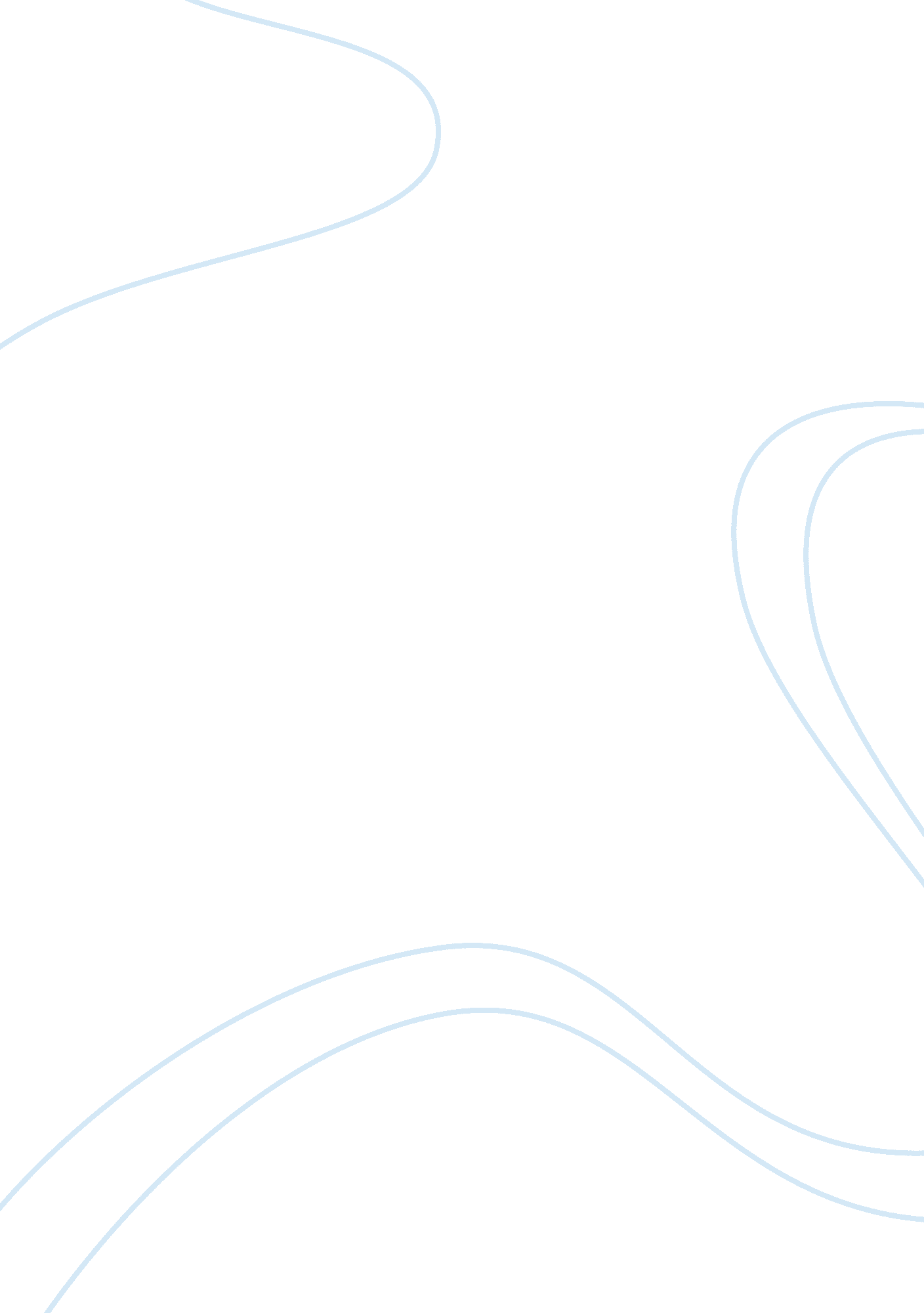 Identify the key aspects of current legislative requirements and codes of practic...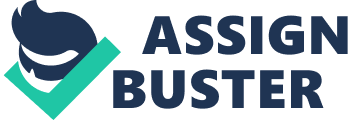 Assignment Sheet1. 2 Identify the key aspects of current legislative requirements and codes of practice relevant to your subject and the type of organisation within which you would like to work. 150-250 words Make sure you address the question and the assessment criteria (p. 8) Legislation is a law or set of laws passed by a parliament (Oxford advance learner’s dictionary). Code of practice is a set of standards that members of a particular profession agree to follow in their work. (Oxford advance learner’s dictionary) The key aspects of current legislative requirement relevant in the teaching profession include: 1. The disability discrimination Act (1995): it is illegal for colleges or LEA to discriminate against a disable learner or potential learner for a reason related to a disability. 2. The Children Act (2004): Every child is an offshoot of an act that requires you to report any concerns you may have about children if you believe them to be at a risk of cruelty, abuse or neglect. 3. Health and safety at work Act (1974): It is your responsibility as a teacher to ensure that the teaching accommodation and educational visits are safe. 4. The copyright, designs and patent Act (1988): there is limitation to the amount of work by another author that you can photocopy to use in your class. The Institute of Learning codes of professional practice as published under memorandum of association on 1st April 2008 include the following: 1. Professional integrity: members should meet professional responsibilities and actively promote professional behaviour. 2. Members must respect rights of learners and must not discriminate. 3. Members must act with reasonable care in handling their learners. 4. Professional practice should guild member’s actions. . Members should make disclosure with respect to criminal offences. 6. Members must be responsible to the institute. 7. Members should be responsible during institute investigations. 20th January - Well done – you have covered a number of the acts relevant to teaching generally. You may well find that others become relevant once you know the area in which you will be teaching- PASS Assignment Sheet 1. 4 Explain the ways in which you would establish ground rules with your learners which underpin appropriate behaviour and respect for others. 50-250 words Make sure you address the question and the assessment criteria (p 8) Ground rules are rules and regulations or code of practice that are set up for a group by the whole members of the group to be complied with by them. These represent what is expected from all the members of the group to make their association better and for easy achievement of their goals and objectives. That is, the learning outcomes. I will introduce the establishment of ground rules during the first session of the course so that every learner will be able to contribute to its creation. They will be aware of its existence and comply with it throughout the course. Ground rules are usually created and agreed by all the members of the group or created in smaller groups of all the learners who later come together. Examples of ground rules may include: 1. Confidentiality: whatever that is discussed within the group on personal matters or experiences remains within the group. 2. Telephone should be switch off during the training 3. Learners must be punctual or telephone if otherwise. 4. Respect of individual opinions on issues even if you have a contrary opinion. 5. Domineering behaviour should be discouraged, that is, all members must be allowed to make contribution in the group. Ground rules will then be reported back to the larger group who makes a list of all the rules and are agreed by all the members. These are then put into use within the group. Changes can be made to the rules where required as time goes on throughout the course. 20th January - You have covered this well. Your understanding of the term ‘ learning outcomes’ is not quite correct here but that will improve as the course goes on, and does not detract from the way you have answered the question - PASS 